МБОУ «ФИЗИКО-МАТЕМАТИЧЕСКИЙ ЛИЦЕЙ»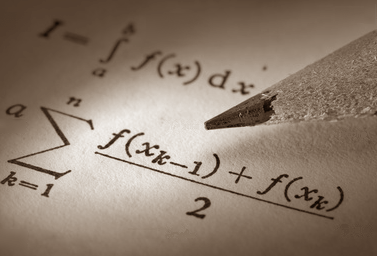 27.01 – 01.02 2014 г.